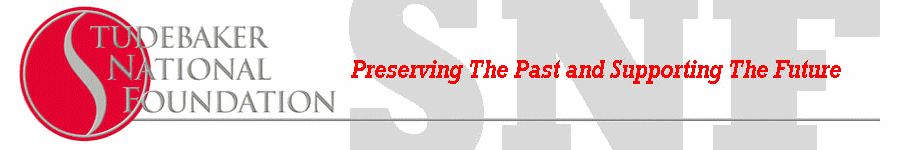 SNF creates Bob Palma ScholarshipThe Studebaker National Foundation has an important mission – to preserve the legacy of the Studebaker Marque, while also enhancing the knowledge and appreciation of Studebaker’s history and to preserve/restore vehicles to convey the story. The SNF provides funds, vehicles and information for various charitable and educational purposes that are related to all aspects of Studebaker.SNF will present a Scholarship in honor of the late Bob Palma.Bob Palma lived a life filled with Studebaker delight, history and satisfaction while helping others needing technical advice, encouragement and reasons to enjoy everything Studebaker!Bob was a Technical Editor for Turning Wheels Magazine and a writer for many other automotive magazines, where he always wrote about Studebaker with alluring appeal. He was one of the biggest contributors on the Studebaker Forum Group and also had great joy supporting Studebaker performance and racing. While constantly helping people troubleshoot technical issues, he always became friends with everyone along the way and set a good example of someone who will be missed, but not forgotten! Bob’s Studebaker research and technical advice helped put, or keep many Studebakers alive and rolling down the roadways. If you would like to support the Bob Palma Scholarship you can make your tax deductible donation at the website: https://www.studebakernationalfoundation.org/ or by mailing your donation to the SNF Treasurer, Linda Derbidge at P.O. Box 151854, Ely, NV  89315  Thank you for your support.For information about the Studebaker National Foundation, please contact Chris Collins at 602-995-2146 or ccollinsaz@cox.net